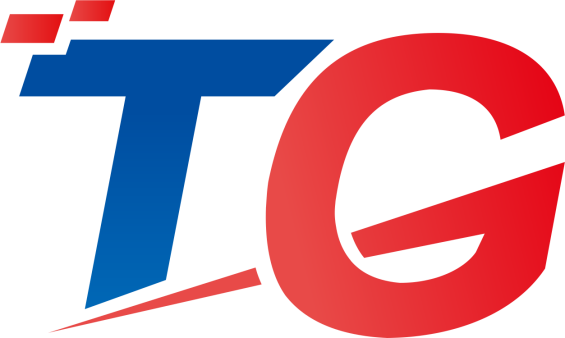 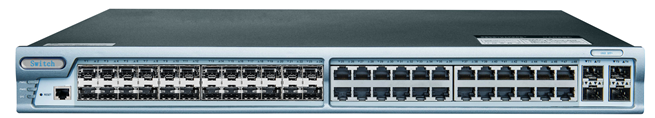 SGX3752TS24GE+24SFP L3 Managed Switch with SFP+Products DescriptionSGX3752TS is the latest development of Gigabit Layer 3 access switch (modular dual power). It’s the second generation intelligent managed switches designed for networks requiring high performance, high port density, high uplink bandwidth and easy to deploy.SGX3752TS switch offers Gigabit connectivity with10/100/1000 autosensing ports and 1G or 10G optical uplink.Main FeaturesVarious Port Types and Flexible Port ExpansionSwitch comes with fixed 4*10G ports The series also provides multiple gigabit ports.Excellent Processing capabilityUp to 176Gbps switching capacity and 96Mpps liner filtering and forwarding speedEnhanced Reliability Protection MechanismSupport CPU packed classification and rate restriction by CPU protection policies, which can prevent against illegal Packet attacks to CPU and reduce the resource consumption.Support Rapid Spanning Tree Protocol (RSTP), provide rapid convergence and improved fault-tolerant capacity. The network sable operation and load balance are well guaranteed, also improved the reasonable use network channels and redundant link;Carrier-class switching power supply, supporting functions to prevent against lightning, overpressure and surging. The device can work normally in bad natural weather and instable voltage environment, suitable for 110~240V voltage.Comprehensive Security Control PoliciesSupport address authentication based on IP +MAC addresses, 802.1x authentication based on user interfaces, and also support IP ACL, MAC ACL, VLAN ACL and L3 / L4 based ACL, can efficiently defend against ARP attacks and viruses. Besides,the switch can provide comprehensive storm control function by suppress broadcast, multicast, DLF flooding and ICMP flooding. The comprehensive secure controls can efficiently guarantee the real-time effectiveness of all security policies.It supports strict ARP learning, which prevents ARP spoofing attacks that exhaust ARP entries.It also provides an IP source check to prevent DoS attacks caused by MAC address spoofing, IP address spoofing, and MAC/IP spoofing.It supports DHCP snooping, which discards invalid packets that do not match any binding entries,such as ARP spoofing packets and IP spoofing packets. This prevents hackers from using ARP packets to initiate attacks on campus networks. The interface connected to a DHCP server can be configured as a trusted interface to protect the system against bogus DHCP server attacks.Convenient and Quick Management and MaintenanceAdopt simple visual Web-based interface (http / https), which helps users to handle various functions easily and conveniently.  Support Simple Network Management Protocol (SNMP) that the devices are convenient to configure and manage. Small and medium-sized enterprise customers can centralized manage the switch easily. Support CLI command line management and telnet, suitable for professional network administrators. Support SSH2.0 and other encryption, which makes management much more secured.Support PDP/LLDP protocol for simpler management.Product Specifications Order InformationProduct InformationProduct InformationProduct ModelSGX3752TSHardware specificationsHardware specificationsFixed Ports24*1000 Base-X SFP ports24*10/100/1000 Base-T ports4*1G/10 GE Base-X SFP+ portsConsloe1Reset1Modular power slots2Port Switching capacity176Gbps  Box Switching capacity598Gbps   Forwarding Rate131MppsFlash/RAM64MB/256MBTemperatureOperating temperature: (-10 - 50)°CStorage temperature: (-40 - 70)°CHumidityOperating humidity: (10% - 90%) RH, non-condensingStorage humidity: (5% - 90%) % RH, non-condensingDimensions(L*W*H)440(L)*285(W)*44.5(H)mmPowerAC:100～240VAC,50～60Hz72W AC Pluggable Power ModulePower consumption72WWeight<6KgLightning protection6KVMAC address table16KLED IndicatorPower,System ,Link/ActSoftware specificationsSoftware specificationsForwarding modeStore-and-forwardMAC Address16K MAC addresses MAC AddressMAC address learning and agingTraffic ControlBack-pressure traffic control for Half-Duplex modeTraffic ControlIEEE 802.3x traffic control for Full-Duplex modeVLAN4K VLANs VLANPort-based VLANsVLAN802.1Q VlanSpanning TreeSTP(Spanning Tree Protocol)Spanning TreeRSTP( Rapid Spanning Tree Protocol)Spanning TreeMSTP(Multiple Spanning Tree Protocol)Link AggregationStatic aggregation and LACPPort MirroringMany-to-one port mirroring,4 groupsRing ProtectionSupports Industrial-level Ethernet Ring Protection Switching ERPSIP RoutingStatic Routing IP RoutingRIP,OSPFIP RoutingVRRPIPv6IPv6 static routing,RIPng,OSPFv3IPv6ICMP v6, Telnet v6MulticastIGMP snoopingMulticastMVR（Multicast VLAN Registration）Storm SuppressionSuppress broadcast, multicast and unicast  DHCPDHCP ServerDHCPDHCP SnoopingDHCPDHCP RelayQoSSP(Strict Priorty)QoSWFQ (Weighted Fair Queuing)QoS802.1p SecurityBinding of the IP address, MAC address, port；SecurityPort isolationSecurityIP ACL, MAC ACL on hardwareSecurityIP Source GuardSecurityARP DetectionNetwork Cable DeploymentSupport Auto-MDIX function, automatically identify straight forward cable and cross-over cableNegotiation PatternSupport port auto-negotiation function( automatically negotiate transmission rate and Duplex modes)MaintenanceDetect the connectivity of network cablesMaintenanceUploading or downloading of the configuration dataMaintenanceUploading of upgrade patchMaintenanceSupport system logsMaintenanceWEB-based reset to factory defaultsManagementWEB-based managementManagementCLI Management (Command Line Interface)ManagementTelnetManagementSNMP V1/V2cProduct InformationDetailed informationSGX3752TS24*1000 Base-X SFP ports, 24*10/100/1000 Base-T ports, 4* 1G/10 GE Base-X SFP+ ports, 2 * Modular power slotsPower supplyPower supplyPWR-AC-7272W AC Power ModuleTransceiversTransceiversSFP+-10GE-SX-MM850SFP+ Module(850nm,300m,LC) SFP+-10GE-LX-SM1310SFP+ Module(1310nm,10km,LC) SFP-GE-SX-MM8501000BASE-SX SFP Transceiver, Multi-Mode (850nm, 550m, LC)SFP-GE-LX-SM13101000BASE-LX SFP Transceiver, Single Mode (1310nm, 20km, LC) SFP-GE-SC-1310SFP Gigabit optical module, TX1310/RX1550 (20km, SC) SFP-GE-SC-1550SFP Gigabit optical module, TX1550/RX1310 (20km, SC) SFP-GE-T1000BASE-T SFP Shenzhen TG-NET Botone Technology CO. Ltd.3rd Floor,No.17,Langrong Road, Xinshi Community,Dalang Street,Longhua District,ShenzhenWebsite:http://www.tg-net.netE-mail: cherry.tan@tg-net.cn